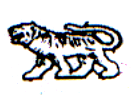 АДМИНИСТРАЦИЯ МИХАЙЛОВСКОГО МУНИЦИПАЛЬНОГО  
РАЙОНА ПРИМОРСКОГО КРАЯ
П О С Т А Н О В Л Е Н И Е 
26.03.2013 г.                                          с. Михайловка                                               № 429-паОб утверждении Устава муниципального дошкольного образовательного бюджетного учреждения детский сад «Буратино» с. Михайловка Михайловского муниципального района 	Руководствуясь законом Российской Федерации от 10.07.1992 г. № 3266-1  «Об образовании», Типовым положением о дошкольном образовательном учреждении утвержденным постановлением Правительства РФ от 12.09.2008 г. № 666 «Об утверждении Типового положения о дошкольном образовательном учреждении» администрация Михайловского муниципального районаПОСТАНОВЛЯЕТ:1. Утвердить Устав муниципального дошкольного образовательного бюджетного учреждения детский сад «Буратино» с. Михайловка Михайловского муниципального района.2. Муниципальному дошкольному образовательному бюджетному учреждению детский сад «Буратино» с. Михайловка Михайловского муниципального района (Дудницкая) обеспечить регистрацию Устава, в установленном законодательством порядке.3. Управлению культуры и внутренней политики (Андрущенко) обнародовать настоящее постановление в местах установленных Уставом Михайловского муниципального района.4. Настоящее постановление вступает в силу с момента обнародования в установленных местах.5. Контроль за исполнением данного постановления возложить на заместителя главы администрации муниципального района И.И. Мирошникову.Глава Михайловского муниципального района-Глава администрации района                                    А.И. ЧеботковУТВЕРЖДЕНПостановлением администрации Михайловского муниципального районаот 26.03.2013 г. 2013г. № 429-паПРИНЯТОбщим собранием  трудового коллектива муниципального дошкольного образовательного  бюджетного учреждения детского сада « Буратино» с. МихайловкаМихайловского  муниципального                                                                                                                                                                                                           района                                                                                                                                     Решение от «12» марта 2013г. № 1УСТАВМУНИЦИПАЛЬНОГО ДОШКОЛЬНОГО ОБРАЗОВАТЕЛЬНОГО БЮДЖЕТНОГО УЧРЕЖДЕНИЯ ДЕТСКИЙ САД «БУРАТИНО» с. МИХАЙЛОВКАМИХАЙЛОВСКОГО МУНИЦИПАЛЬНОГО РАЙОНА с. Михайловка2013 г.1. Основные положения.         1.1.  Муниципальное дошкольное образовательное бюджетное учреждение детский сад «Буратино»  (далее по тексту МДОБУ), создано согласно постановления администрации Михайловского муниципального района от 07.03.2013 г. № 340-па , в соответствии с Гражданским кодексом Российской Федерации, Законом РФ «Об образовании» от 10.07.1992 г. № 3266-1, Федеральным законом РФ «О некоммерческих организациях» от 12.01.1996 г. № 7-ФЗ. Муниципальное дошкольное образовательное бюджетное  учреждение детский сад «Буратино» с.Михайловка Михайловского муниципального района является муниципальным гражданским светским некоммерческим образовательным учреждением, реализующим образовательные программы дошкольного образования. 1.2.  Полное наименование: муниципальное дошкольное образовательное бюджетное учреждение детский сад «Буратино» с.Михайловка Михайловского муниципального района.                                                                                                                                   Сокращенное наименование учреждения: МДОБУ детский сад «Буратино» с.Михайловка Михайловского муниципального района (сокращенное наименование может использоваться наряду с полным наименованием на печати, в официальных документах и символике МДОБУ).        Организационно-правовая форма МДОБУ – бюджетное учреждение.Тип –дошкольное образовательное учреждение. Вид - детский сад.                           1.3.  Место нахождения  учреждения: 692651, Россия, Приморский край, Михайловский район, село Михайловка, квартал 1 дом 13.                                                                                                           1.4.  Учредитель и собственник имущества Учреждения МДОБУ – Михайловский муниципальный район (далее по тексту – Учредитель). Функции и полномочия Учредителя и собственника осуществляет администрация Михайловского муниципального района.                                                                                                                                                                1.5.  Юридический адрес Учредителя: 692651, Россия, Приморский край,  Михайловский район, село Михайловка, улица Красноармейская, 16.                                                                                                                                1.6. Отношения между Учреждением и Учредителем определяются договором о взаимоотношениях между ними, заключенным в соответствии с законодательством РФ.                                                                                                                                             1.7. МДОБУ является юридическим лицом,  имеет самостоятельный лицевой счет, печать установленного образца, штамп, бланки со своим наименованием. МДОБУ вправе заключать от своего имени договоры, приобретать и осуществлять имущественные и личные неимущественные права, нести ответственность, быть истцом и ответчиком в суде,  арбитражном и третейском суде. Права  юридического лица  МДОБУ в части ведения финансовой деятельности с момента государственной регистрации, переданы по договору обслуживания Муниципальному казенному образовательному учреждению  «Методическая служба обеспечения образовательных учреждений»  (МКОУ  «МСО ОУ»).                                                  1.8. МДОБУ отвечает по своим обязательствам всем находящимся у него на праве оперативного управления имуществом, как закрепленным за  Учреждением собственником имущества, так и приобретенным за счет доходов, полученных от приносящей доход деятельности, за исключением особо ценного движимого имущества, закрепленного за Учреждением собственником этого имущества или приобретенного Учреждением за счет выделенных собственником имущества Учреждения средств, а также недвижимого имущества. 1.9.Учреждение может совершать крупные сделки только с предварительного согласия Учредителя.Крупной сделкой признается сделка или несколько взаимосвязанных сделок, связанная с распоряжением денежными средствами, которыми Учреждение вправе распоряжаться самостоятельно, отчуждением иного имущества, а также с передачей такого имущества в пользование или в залог при условии, что цена такой сделки либо стоимость отчуждаемого или передаваемого имущества превышает 10 процентов балансовой стоимости активов учреждения, определяемой по данным его бухгалтерской отчетности на последнюю отчетную дату.1.10. Запрет на совершение крупных сделок, возможными последствиями которых является отчуждение или обременение имущества, закрепленного за муниципальным учреждением, или имущества, приобретенного за счет средств, выделенных этому учреждению из бюджета Михайловского муниципального района, если иное не установлено законодательством РФ.1.11. Собственник имущества учреждения не несет ответственности по обязательствам Учреждения.                                             1.12. Учреждение в своей деятельности руководствуется Конституцией РФ, законами РФ, указами Президента РФ, постановлениями Правительства РФ, документами Минобразования РФ, Департамента образования и науки Приморского края, решениями Михайловской районной думы, локальными нормативными актами Учредителя, договором о взаимоотношениях между Учредителем и Учреждением, настоящим Уставом.   1.13. Финансовое обеспечение выполнения муниципального задания МДОБУ осуществляется в виде субсидий из муниципального бюджета .  1.14. МДОБУ осуществляет операции с поступающими средствами через лицевые счета, открытые в отделении УФК.                                                  2. Цели и задачи учреждения.2.1.  МДОБУ создает условия для реализации гарантированного  гражданам Российской Федерации права на получение общедоступного и бесплатного дошкольного образования.                                      2.2. МДОБУ создано в целях  обеспечение воспитания, обучения и развития, а также присмотра,  ухода и  оздоровления детей в возрасте от 2 месяцев  до 7 лет. 2.3. Основными задачами  МДОБУ являются:                                                                                                         а) охрана жизни и укрепление физического и психического здоровья детей;                                                              б) обеспечение познавательно – речевого, социально – личностного, художественно – эстетического и физического развития детей;                                                                                                                                                                 в) воспитание с учетом возрастных категорий детей гражданственности, уважения к правам и свободам человека, любви к окружающей природе, Родине, семье;                                                                          г) осуществление необходимой коррекции недостатков в физическом и (или) психическом развитии детей;                                                                                                                                                                                                д) взаимодействие с семьями детей для обеспечения полноценного развития детей;                                                                е) оказание консультативной и методической помощи родителям (законным представителям) по вопросам воспитания, обучения и развития детей. 2.4. Учредитель формирует и утверждает муниципальное задание для МДОБУ  в соответствии с основными видами деятельности Учреждения. 2.5. МДОБУ не вправе отказаться от выполнения муниципального задания.2.6. МДОБУ вправе сверх установленного муниципального задания, а также в случаях, определенных федеральными законами, в пределах установленного муниципального задания выполнять работы, оказывать услуги, относящиеся к его основным видам деятельности, для граждан и юридических лиц за плату и на одинаковых при оказании одних и тех же услуг условиях. Порядок определения указанной платы устанавливается Учредителем. 2.7. МДОБУ вправе осуществлять приносящую доходы деятельность лишь постольку, поскольку это служит достижению целей, ради которых оно создано, и соответствующую этим целям. Доходы, полученные от такой деятельности, и приобретенное за счет этих доходов имущество поступают в самостоятельное распоряжение МДОБУ.3. Организация деятельности, права и обязанности МДОБУ.3.1.  Деятельность МДОБУ строится на принципах демократии и гуманизма, светского характера образования, приоритета общечеловеческих ценностей, жизни и здоровья человека, свободного развития личности, воспитания гражданственности.                                                                                                                                         3.2.В целях реализации принципа преемственности общего образования,  МДОБУ организует обучение по программе дошкольного образования. В МДОБУ могут реализоваться программы дополнительного образования при наличии лицензии.   3.3. Права МДОБУ на образовательную деятельность и льготы, предоставляемые законодательством Российской Федерации, возникают с момента выдачи МДОБУ лицензии.                                                             3.4.  Создание и деятельность организационных структур политических партий, общественно – политических и религиозных движений (объединений), а также создание некоммерческих организаций в МДОБУ не допускается. 3.5. МДОБУ несет  в  установленном   законодательством  РФ  порядке  ответственность за:                                               а) невыполнение   функций,  определенных   настоящим  уставом;                                                                                                  б) реализацию не  в полном  объеме   образовательных   программ;                                                                                     в) качество   реализуемых   образовательных  программ;                                                                                             г) соответствие  применяемых  форм,  методов  и  средств  организации  образовательного  процесса  возрастным  психофизиологическим   особенностям,  склонностям, способностям,  интересам  и  потребностям  детей;                                                                                                                                                                         д)  жизнь и  здоровье    детей  и  работников  МДОБУ во  время  образовательного  процесса;                                                          е) иные действия, предусмотренные законодательством РФ.       3.6. В  целях  развития и совершенствования  образования МДОБУ  вправе:                                                                             а) участвовать в международных,  региональных,  районных и других конкурсах на получение грантов в областях образования и культуры,  защиты  прав детства,  здравоохранения,  экологии,  социальных проблем, а также  распоряжаться  ими в соответствии с условиями, установленными  фондами, проводящими конкурсы;                                                                                               б) самостоятельно  определять  педагогические  технологии,  методики,  формы и способы образовательного процесса;                                                                                                                                             в) в случаях и порядке, установленных законодательством РФ и другими законами, приобретать исключительное право на результаты интеллектуальной деятельности;                                                                         г) использовать авторские и авторизированные учебные программы,  прошедшие экспертизу, а также программы регионального  образовательного стандарта;                                                                             д) реализовывать дополнительные образовательные программы и оказывать дополнительные образовательные услуги, в том числе и платные, за пределами основных образовательных программ;  е) привлекать дополнительные финансовые источники, средства  за счет платных дополнительных образовательных услуг, безвозмездных поступлений и целевых взносов физических и юридических лиц;                                                                                                                                                                                          ж) арендовать, а также сдавать в аренду с согласия собственника имущества, закрепленного за учреждением на праве оперативного управления.                                                                                                 3.7.  Медицинское обслуживание детей в МДОБУ обеспечивают органы здравоохранения. Медицинский персонал наряду с администрацией несет ответственность:                                                                                                          а) за здоровье и физическое развитие детей;                                                                                                                        б) проведение лечебно – профилактических мероприятий;                                                                                                                                      в) соблюдение санитарно – гигиенических норм и  режима;                                                                                                                                                 г) обеспечение качества питания.                                                                                                                       МДОБУ  предоставляет оборудованные  помещения и соответствующие условия для работы медицинского персонала.       3.8. Организация питания в МДОБУ возлагается на дошкольное образовательное учреждение.                              	3.9. МДОБУ обеспечивает гарантированное сбалансированное 3-х разовое питание  воспитанников в соответствии с их возрастом и временем  пребывания  по нормам, утвержденным  СанПиНом. Питание осуществляется в соответствии с примерным 10 – дневным меню, разработанным на основе физиологических потребностей в пищевых веществах и норм питания, утвержденным заведующим  МДОБУ и согласованным с Роспотребнадзором по Приморскому краю в г.Уссурийске.           3.10. Контроль за качеством питания (разнообразием), витаминизацией блюд, закладкой продуктов питания, кулинарной обработкой, выходом блюд, вкусовыми качествами пищи, санитарным состоянием пищеблока, правильностью хранения, соблюдением сроков реализации продуктов ведется руководителем МДОБУ.  3.11. Работники МДОБУ в обязательном порядке проходят периодические медицинские осмотры за счет средств Учредителя.   3.12. Дисциплина в МДОБУ поддерживается на основе уважения человеческого достоинства детей и педагогических работников. Применение методов физического и психологического насилия по отношению к воспитанникам не допускается.                                  3.13.  МДОБУ обеспечивает сбалансированный  режим рабочего дня и рациональную организацию всех видов деятельности.    3.14. Режим работы МДОБУ:                                                                                                                          а) пятидневная рабочая неделя;                                                                                                                                                                          б) режим работы групп – 10,5 часов.                                                                                                                                                                        3.15. В летнее время МДОБУ может быть закрыто на ремонт сроком не более 2-х месяцев.4. Образовательная деятельность МДОБУ.4.1. Обучение и воспитание детей в МДОБУ ведется на русском языке. 4.2. Основной структурной единицей МДОБУ является группа детей дошкольного возраста. Продолжительность обучения и воспитания на каждом этапе – 1 год.                                                                      4.3. Учреждение самостоятельно в выборе форм, средств и методов обучения и воспитания, определенных законодательством об образовании.   4.4. Содержание образовательного процесса в МДОБУ определяется  образовательной программой, разрабатываемой, принимаемой и реализуемой им самостоятельно в соответствии с федеральными государственными требованиями к структуре основной общеобразовательной программы дошкольного образования и условиям ее реализации, и с учетом особенностей психофизического развития и возможностей детей. 4.5. Образовательная деятельность в МДОБУ осуществляется в соответствии с годовым  планом работы. 4.6. Режим занятий в МДОБУ:Младший дошкольный возрастСтарший дошкольный возрастРасписание занятий в группах рассматривается и утверждается на педагогическом совете. Время занятий может меняться в соответствии  со временем года и особенностями  МДОБУ.                                               4.7. Образовательный процесс включает в себя гибкое содержание и педагогические технологии, обеспечивающие индивидуальное и личностно-ориентированное развитие ребенка.                                             4.8. Организация учебно-воспитательной работы предусматривает обеспечение развития различных видов деятельности с учетом возможностей, интересов, потребностей самих детей. Отношения воспитанников и персонала МДОБУ строятся на основе сотрудничества, уважения личности ребенка и предоставления ему свободы развития в соответствии с его индивидуальными особенностями.                    4.9. МДОБУ обеспечивает развитие творческих способностей детей в рамках одновозрастных и разновозрастных групп с учетом интересов и склонностей детей, создает целесообразную развивающую предметно – пространственную среду.            4.10. МДОБУ устанавливает максимальный объем образовательной нагрузки воспитанников во время учебных занятий, соответствующих санитарным правилам.                                                                                   4.11. МДОБУ вправе предоставлять дополнительные платные образовательные услуги по следующим направлениям:                                                                                                                                                                          а) реализация программ интеллектуального, физического, художественно-эстетического развития;б) услуги  логопеда;в) медицинские услуги при наличии лицензии;  г) работа с детьми, не посещающими учреждение и их родителями.        4.12. Платные образовательные услуги не могут быть оказаны вместо образовательной деятельности, с финансовым обеспечением за счет средств бюджета. Потребность в дополнительных платных образовательных услугах определяется путем изучения спроса воспитанников и их родителей (законных представителей).  Характер и порядок оказания платных дополнительных образовательных услуг определяется локальным актом  (Положение об оказании платных дополнительных образовательных услуг),  договором на осуществление маркетинговой и координационной деятельности с учреждением, (законными представителями) воспитанников и МДОБУ, договорами с учителями, оказывающими дополнительные образовательные услуги, приказом по МДОБУ об организации платных дополнительных образовательных услуг. Оплата на предоставленную платную дополнительную услугу осуществляется через сбербанк на лицевой счет МДОБУ.                                                                           4.13. В МДОБУ функционирует 6 основных групп. Их наполняемость устанавливается с учетом санитарных норм и контрольных нормативов,  указанных в лицензии на  осуществление образовательной  деятельности.        4.14. Тестирование детей при приеме в МДОБУ, переводе в следующую возрастную группу не проводится.                      5. Порядок комплектования и приема детей в МДОБУ.        5.1. Порядок комплектования МДОБУ определяется учредителем в соответствии с законодательством Российской Федерации.           5.2.  В МДОБУ принимаются дети от 2 месяцев, при отсутствии противопоказаний по состоянию здоровья, но не позднее достижения ими возраста 7 лет.          5.3. Прием детей в МДОБУ производится на основании следующих документов:  а) направление в МДОБУ выданное специалистом управления образования;  б) заявление родителей (законных представителей);в) медицинская карта о состоянии здоровья ребенка;г) копия документа, удостоверяющего личность одного из родителей (законных представителей).           5.4. Дети с ограниченными возможностями здоровья принимаются в МДОБУ при наличии условий для коррекционной работы только с согласия родителей (законных представителей) на основании заключения психолого - медико - педагогической комиссии.                                                                        5.5. Комплектование  групп МДОБУ детьми осуществляется  по возрастному  принципу:                                                                                а) 1 ранняя  группа – от 1,6 до 2 лет;                                                                                                                                                          б) 1 младшая  группа – от 2 до 3 лет;                                                                                                                                                   в) 2 младшая  группа -  от 3 до 4 лет;                                                                                                                                                     г) средняя  группа – от 4 до 5 лет;                                                                                                                                                д) старшая  группа – от 5 до 6 лет;                                                                                                                  е) подготовительная к школе группа – от 6 до 7 лет.                 5.6. Предельная наполняемость устанавливается в  зависимости от возраста детей и составляет:   в группах направленности:                                                                                                                    а) от 1,6 года до 3 лет – 15 детей;                                                                                                                                                            б) от 3 до 7 лет – 20 детей.          5.7. Право на внеочередное получение мест в МДОБУ предоставляется детям:                                                        а) граждан, подвергшихся воздействию радиации вследствие катастрофы на Чернобыльской АЭС;                б) судей Российской Федерации;                                                                                                                                                    в) прокуроров и следователей прокуратуры Российской Федерации.              5.8. Право на первоочередное получение мест  в МДОБУ предоставляется:                                                                   а) детям сотрудников полиции;    б) детям сотрудников полиции, погибших (умерших) в связи с осуществлением служебной деятельности либо умерших до истечения одного года после увольнения со службы вследствие ранения (контузии), заболевания, полученных в период прохождения службы, а также детям сотрудников полиции, получивших в связи с осуществлением служебной деятельности телесные повреждения, исключающие для них возможность дальнейшего прохождения службы;                                                                                в) детям, родители которых находятся на военной службе;                                                                                               г) детям инвалидов 1 и 2 групп;                                                                                                                                                    д) детям педагогических работников образовательных учреждений, сотрудников МДОБУ на основании ходатайства руководителя учреждения.                5.9. При приеме ребенка в МДОБУ руководитель заключает с родителями (законными представителями) договор в 2-х экземплярах. Один экземпляр остается  в МДОБУ, другой – выдаётся на руки родителям  (законным представителям).           5.10. Руководитель обязан ознакомить родителей (законных представителей)  с  Уставом МДОБУ, Положением о порядке комплектования, приема и отчисления детей в дошкольных образовательных учреждениях на территории Михайловского муниципального района, лицензией на право  ведения образовательной деятельности.        5.11. Отчисление ребенка из МДОБУ осуществляется при расторжении договора между МДОБУ и родителями (законными представителями).       5.12. Договор с родителями (законными представителями) ребенка может быть  расторгнут, помимо оснований, предусмотренных гражданским законодательством Российской Федерации, в следующих случаях:                                    а) по заявлению родителей (законных представителей).      5.13. Основанием для отказа в приеме ребенка в МДОБУ может быть следующее:      а) наличие медицинских противопоказаний к посещению МДОБУ;   б) отсутствие свободных мест в МДОБУ;    в) предоставление родителями (законными представителями) документов не соответствующих установленным требованиям.     5.14.  За ребенком сохраняется место в МДОБУ при условии предоставления соответствующих документов в следующих  случаях:  а) на время болезни ребенка;  б) на время карантина в группе, которую  посещает  ребенок.                                6. Участники образовательного процесса.6.1.  Участниками образовательного процесса  в МДОБУ являются воспитанники, педагогические работники и родители (законные представители).  6.2. Взаимоотношения участников образовательного процесса строятся на основе сотрудничества, уважения личности, приоритета общечеловеческих ценностей.                                                                                                     6.3. МДОБУ обеспечивает права каждого воспитанника в соответствии с Конвенцией о правах ребенка, принятой 44-ой сессией Генеральной Ассамблеи  ООН, и действующим законодательством РФ.                         	6.4. Воспитанники в МДОБУ имеют право на:                                                                                                                                         а) охрану жизни и укрепление здоровья;      б) защиту от всех форм физического и психического насилия;    в) удовлетворение физиологических потребностей (в питании, сне, отдыхе и др.) в соответствии с его  возрастом и индивидуальными  особенностями развития;                                                                                                                       г) развитие его творческих способностей и интересов;     д) получение  помощи в коррекции  отклонений в развитии;    е) получение образования в соответствии с федеральными государственными требованиями к структуре основной общеобразовательной программы дошкольного образования и условиям ее реализации;ж) получение дополнительных (в том числе платных ) образовательных и медицинских ;                                                       з) пользование игровым оборудованием, играми, игрушками и учебными пособиями. 6.5.  Родители (законные представители) имеют право:                                                                                                                     а) знакомиться с Уставом МДОБУ и другими документами, регламентирующими организацию образовательного процесса в МДОБУ;                                                                                                                                                      б) знакомится с содержанием и ходом образовательного процесса в МДОБУ;                                                                                               в) вносить предложения заведующему МДОБУ по улучшению работы с детьми в МДОБУ, в том числе по организации платных дополнительных образовательных и медицинских услуг; г) защищать  ребенка   от всех  форм физического или психического насилия,  небрежного,  грубого отношения к нему;      д) защищать права и интересы ребенка;                                                                                                                                 е) присутствовать в группе, которую  посещает ребенок, на условиях определенных договором о взаимоотношениях между ними МДОБУ;    ж) принимать участие в работе  Совета  педагогов МДОБУ с правом  совещательного  голоса;                                                                    з) ходатайствовать об отсрочке  платы за содержание детей  в МДОБУ перед   заведующим;        и) получать компенсацию за содержание ребенка  в МДОБУ;                                                     к) заслушивать отчеты заведующего и педагогов МДОБУ о работе с воспитанниками;                                                                        л) досрочно расторгнуть договор между МДОБУ и родителями (законными представителями).                    	6.6.  Родители  (законные представители)  обязаны:                                                                                                            а) соблюдать Устав МДОБУ;  б) нести ответственность за воспитание детей;                           в) соблюдать условия договора между МДОБУ и родителями  (законными представителями);                                                                    г) оказывать МДОБУ посильную помощь в реализации его уставных задач;                                                                                 д) вносить плату за содержание ребенка в МДОБУ в срок, установленный в договоре о взаимоотношениях  между МДОБУ и родителями   (законными представителями).                                                     6.7.  На педагогическую  работу принимаются лица, имеющие образовательный ценз, соответствующий требованиям тарифно-квалификационных характеристик (требований) по должностям работников учреждений образования.            К педагогической деятельности в МДОБУ не допускаются лица:а) лишенные права заниматься педагогической деятельностью  в соответствии с вступившим в законную силу приговором суда;б) имеющие неснятую или непогашенную судимость за тяжкие и особо тяжкие преступления;в) признанные недееспособными в установленном федеральным законодательством;г) имеющие заболевания, предусмотренные перечнем, утвержденным органами исполнительной власти, осуществляющих функции по выработке государственной политике и нормативно-правовому регулированию в сфере здравоохранения, социального развития, труда и защиты прав потребителей.       6.8.  Педагогические работники МДОБУ  имеют  право:а) участвовать в Совете педагогов;   б) избирать и быть избранным председателем Совета педагогов МДОБУ;  в) выбирать, разрабатывать и принимать общеобразовательные программы (в том числе авторские);  г) применять передовые методики  обучения и воспитания, учебные пособия и материалы;д) защищать свою профессиональную честь и достоинство;  е) повышать свою квалификацию, профессиональное мастерство;  ж) аттестовываться на основе соискательства на соответствующую квалификационную  категорию;з) участвовать в научно-экспериментальной работе МДОБУ;и) на длительный  отпуск сроком до одного года не реже чем через каждые 10 лет непрерывной педагогической деятельности, порядок и предоставления которого определяются Учредителем; к) на досрочное назначение трудовой пенсии по старости, в связи с осуществлением педагогической деятельности в учреждениях для детей, в соответствии с действующим законодательством РФ;  л) получать социальные льготы и гарантии, установленные законодательством РФ.          6.9 Педагогические работники обязаны:а) соблюдать Устав МДОБУ;б) соблюдать правила внутреннего распорядка МДОБУ;в)  следовать инструкции по охране жизни и здоровья воспитанников;  г) защищать воспитанников от всех форм физического и психического насилия;  д) сотрудничать с семьей по вопросам воспитания и обучения воспитанников;  е) обладать профессиональными умениями и навыками, постоянно их совершенствовать;ж) выполнять условия договора о взаимоотношениях МДОБУ с родителями (законными представителями);з) соответствовать тарифно-квалификационным характеристикам (требованиям) по должностям работников учреждений образования;                                                                                                                                                             и) своевременно и аккуратно вести установленную документацию.7.  Управление МДОБУ.7.1. Управление деятельностью МДОБУ осуществляется в соответствии с действующим законодательством  РФ, настоящим Уставом на принципах  единоначалия и самоуправления.  Формами (органами) самоуправления являются Общее собрание коллектива, Совет дошкольного учреждения, Педагогический совет, Попечительский совет.  7.2. Вмешательство в деятельность МДОБУ политических партий, общественных и религиозных организаций не допускается.  7.3. К компетенции Учредителя относятся:а) реорганизация и ликвидация МДОБУ;  б) финансовое обеспечение МДОБУ для выполнения муниципального задания и содержания особо ценного движимого имущества;  в) утверждение Устава МДОБУ, изменений и дополнений к нему;г) обеспечение содержания здания МДОБУ, обустройство прилегающей территории;д)  назначение и освобождение от должности руководителя МДОБУ;е) организация общедоступного и бесплатного обучения.7.4. Учредитель имеет  право:а) оказывать содействие образовательному процессу;                                                                                                                               б) устанавливать порядок комплектования МДОБУ воспитанниками;  в) получать полную информацию, отчеты о деятельности МДОБУ.  	7.5. Учредитель обязан:  а) предоставить МДОБУ землю, здание, сооружения, а также иное необходимое имущество потребительского, социального, культурного и иного назначения;        б) осуществлять финансовое обеспечение МДОБУ для выполнения муниципального задания и содержания особо ценного движимого имущества;                                                                                                                                                                                                            в) оказывать МДОБУ консультационную  и методическую  помощь в организации  образовательной  деятельности.         7.6. В общем  собрании  коллектива участвуют все работники МДОБУ и представители  родителей , избираемые на родительских собраниях по норме представительства 1 чел. от каждой  группы. Общее собрание коллектива созывается по предложению Учредителя, по инициативе руководителя или Совета МДОБУ. Общее собрание  коллектива:а) принимает Устав  МДОБУ, Положение о Совете МДОБУ, проект коллективного договора;    б) обсуждает вопросы состояния трудовой дисциплины в МДОБУ и мероприятия по ее укреплению;в) рассматривает вопросы охраны здоровья воспитанников в МДОБУ;   г) обсуждает дополнения вносимые в Устав МДОБУ;д) рассматривает иные вопросы, выносимые на обсуждение по предложению Учредителя, по инициативе заведующей или Совета МДОБУ.       7.7. Совет МДОБУ - коллегиальный орган, осуществляющий общее руководство учреждением в соответствии с законодательством, иными нормативными правовыми актами, настоящим Уставом и Положением о Совете МДОБУ.        Решения Совета, принятые в рамках его компетенции, являются обязательными для администрации (заведующей), работников МДОБУ, родителей (законных представителей) воспитанников. Основные задачи Совета – определение направлений развития МДОБУ, повышение эффективности финансово-хозяйственной деятельности МДОБУ, рациональное использование имеющихся финансовых средств и имущества; содействие созданию наилучших условий воспитания, обучения, оздоровления; контроль соблюдения здоровых и безопасных условий воспитания и обучения; участие в оценке качества воспитания, оздоровления и обучения детей.  В Совет входят: заведующий дошкольного учреждения, представители родителей воспитанников, работников МДОБУ, Учредителя, а также общественности. Состав Совета формируется путем выборов и кооптации в порядке, предусмотренном соответствующими локальными актами.                                                                        Совет избирает из своего состава председателя. Представитель Учредителя в Совете и работники (в т.ч. заведующий) МДОБУ не могут быть избранны председателем Совета.                                                                         Члены Совета осуществляют свою деятельность безвозмездно в качестве добровольцев согласно федеральному законодательству о благотворительности и благотворительной деятельности.Функции и полномочия Совета МДОБУ:   а) определяет направления развития МДОБУ, воспитания, оздоровления и обучения детей;                                                                 б) утверждает программу развития МДОБУ;     в) утверждает по представлению руководителя основную общеобразовательную программу;г) определяет по согласованию с Учредителем режим работы МДОБУ (в т.ч. продолжительность и сменность, время начала и окончания работы);    д) принимает меры к привлечению дополнительных финансовых средств из внебюджетных источников, в т. ч. пожертвований родителей, других граждан и организаций; е) рассматривает по представлению заведующей МДОБУ проекты документов и дает согласие на бюджетную заявку, утверждение бюджетного отчета, а также отчетов доходов и расходов средств, полученных из внебюджетных источников;                                                                                                                                                        ж) рассматривает жалобы и заявления родителей (законных представителей) воспитанников;                                                 з) контролирует соблюдение здоровых и безопасных условий воспитания и обучения;                                               и) участвует в оценке качества воспитания, оздоровления и обучения детей;  к) заслушивает отчеты заведующего по итогам учебного и финансового года; л) рассматривает иные вопросы, отнесенные к его компетенции Положением о Совете МДОБУ.	7.8. Попечительский совет МДОБУ – объединение родителей воспитанников для осуществления благотворительной деятельности.	Функции полномочия Попечительского совета:а) координирует благотворительную деятельность;б) осуществляет сбор добровольных пожертвований, целевых пожертвований физических и (или) юридических лиц;в) постоянно осуществляет поиск дополнительных источников финансового обеспечения;г) утверждает отчеты доходов и расходов по представлению заведующего на предстоящий финансовый год.	Попечительский совет является распорядителем внебюджетных средств второго уровня. 7.9.  Непосредственное управление МДОБУ осуществляет прошедший соответствующую аттестацию руководитель – заведующий МДОБУ. Он действует на основе единоначалия, решает вопросы по всем видам деятельности МДОБУ, не входящие в компетенцию Учредителя, общего собрания коллектива и Совета МДОБУ.  7.10.  Во время отсутствия заведующего руководство МДОБУ осуществляется, назначенным по распоряжению учредителя, исполняющим обязанности заведующего. 7.11. Заведующий МДОБУ выполняет следующие функции:                                                                                      а) несет полную ответственность за деятельность МДОБУ;                                                                                                        б) организует работу МДОБУ, руководствуясь действующим законодательством РФ, настоящим Уставом;в) действует от имени МДОБУ без доверенности, представляя его во всех учреждениях и организациях;   г) открывает счета в органах казначейства, пользуется правом распоряжения имуществом и средствами МДОБУ в порядке, предусмотренном законом и настоящим Уставом;д) подписывает финансовые документы МДОБУ;е) обеспечивает соблюдение финансово-бухгалтерской дисциплины в МДОБУ;                                                                                  ж) в пределах своей компетенции  издает приказы, обязательные для исполнения работниками МДОБУ;з) назначает и освобождает от должности работников МДОБУ в соответствии с действующим законодательством РФ;  и) применяет к работникам МДОБУ меры поощрения, дисциплинарные взыскания в соответствии с действующим законодательством РФ; к) утверждает штатное расписание, графики работы сотрудников; л) утверждает должностные инструкции работников МДОБУ;  м) утверждает Правила внутреннего трудового распорядка и иные локальные акты МДОБУ;                                                  н) созывает в установленном порядке совещания с целью координации деятельности в МДОБУ;                         о) заключает договоры, в том числе трудовые, в пределах компетенции МДОБУ;                                                         п) организует аттестацию педагогических работников МДОБУ;                                                                                                                                    р) участвует в заседаниях и совещаниях проводимых Учредителем, при обсуждении вопросов, входящих в компетенцию МДОБУ;                                                                                                                                      с) утверждает годовой план работы МДОБУ, расписание занятий;                                                                                               т) создает условия для реализации общеобразовательных программ в МДОБУ;                                                                          у) осуществляет прием детей и комплектование групп детьми в соответствии с их возрастом;                                       ф) осуществляет взаимосвязь с семьями воспитанников, общественными организациями, и другими образовательными учреждениями по вопросам дошкольного  образования;                                                                                          х) предоставляет Учредителю отчеты по деятельности МДОБУ;                                                                                                               ц) решает другие вопросы, относящиеся к компетенции МДОБУ.             7.12. Педагогический совет  МДОБУ выполняет следующие функции:                                                                            а) определяет направления образовательной деятельности МДОБУ;                                                                                                        б) выбирает общеобразовательные программы, образовательные и воспитательные технологии и методики для использования в МДОБУ;   в) рассматривает проекты годового плана МДОБУ;                                                                                                                                 г)  обсуждает вопросы содержания, форм и методов образовательного процесса, образовательной деятельности МДОБУ;д)  организует выявление,  обобщение, распространение, внедрение передового опыта среди педагогических работников МДОБУ;е) рассматривает организацию дополнительных образовательных услуг  воспитанникам, в том числе платных;  ж) заслушивает отчеты заведующего о создании условий для реализации общеобразовательных программ в МДОБУ.            7.13. Заседание Педагогического совета  МДОБУ правомочно, если на нем присутствует не менее 50 % его состава. Решение Педагогического совета считается принятым, если за него проголосовали не менее 2/3 присутствующих.  При  равном количестве голосов решающим становится голос председателя Педагогического совета МДОБУ. Решение, принятое в пределах компетенции Педагогического совета МДОБУ и не противоречащее законодательству РФ, является обязательным для всех педагогических работников МДОУ.         7.14. Педагогический совет МДОБУ из своего состава открытым голосованием избирает председателя, секретаря сроком на один учебный год. Председатель Педагогического совета выполняет следующие функции:а) организует деятельность Педагогического совета;б) информирует членов Педагогического совета о предстоящем заседании не менее чем за 30 дней до его проведения;в) определяет повестку заседания Педагогического совета МДОБУ;  г) контролирует выполнение решений Педагогического совета МДОБУ.            7.15. Педагогический совет МДОБУ работает по плану, который составляет часть годового плана  работы МДОБУ.8. Перечень видов локальных актов.8.1. Для регламентации своей деятельности МДОБУ разрабатывает следующие виды локальных актов: а) положения;    б)  решения;                                                                                                                                                                        в)  приказы;                                                                                                                                                   г) правила;                                                                                                                   д) расписания;                                                                                                                                                                         е) договора;ж) инструкции.                                                                                                                                                               8.2. Локальные акты МДОБУ не могут противоречить  настоящему уставу.            8.3. Изменения  и дополнения, вносимые в настоящий Устав, принимаются общим собранием трудового коллектива, утверждаются Учредителем, согласовываются в части, касающейся имущества, с департаментом имущественных отношений  администрации Михайловского муниципального района и регистрируются в установленном  законодательством порядке. Изменения и дополнения к Уставу  становятся  действительными с момента  их  регистрации.                                                                     8.4. При необходимости регламентации деятельности МДОБУ иными локальными  актами, не перечисленными в п. 8.1. настоящего Устава, они подлежат  регистрации  в качестве  дополнений к Уставу.                                                       9.  Имущество  МДОБУ.9.1. Имущество муниципального дошкольного образовательного бюджетного учреждения детский сад «Буратино» с. Михайловка Михайловского муниципального района, является муниципальной собственностью Михайловского муниципального района. И закрепляется за ним на праве  оперативного управления Учредителем.                                                                  9.2. МДОБУ владеет, пользуется закрепленным  имуществом в соответствии с его назначением, настоящим  Уставом, действующим  законодательством РФ.  9.3. При  осуществлении  права оперативного  управления  имуществом  МДОБУ обязано:                                                           а)  эффективно  использовать  имущество;                                                                                                                             б)  обеспечивать  сохранность  имущества  и  использование  его  строго в  соответствии с  целями  создания  МДОБУ;                                                                                                                                                                                 в)  не  допускать  ухудшения  технического  состояния  имущества (это  требование не  распространяется  на  ухудшения,  связанные,  с  нормативным  износом  этого  имущества  в  процессе  эксплуатации);                                                                                                                                                                        г)  осуществлять  текущий  и  капитальный  ремонт  имущества,  при  этом  не  подлежат  возмещению  любые  произведенные  улучшения  имущества;                                                                                                                                                     д)  начислять  износ  на  основные  фонды.           9.4.  Имущество,  закрепленное  на  праве  оперативного управления,  может  быть  изъято  как полностью,  так  и  частично  в случае ликвидации МДОБУ.10.  Финансовая и  хозяйственная  деятельность  МДОБУ.10.1  Источниками формирования финансовых ресурсов  МДОБУ являются:а) субсидии из муниципального бюджета на выполнение Учреждением  муниципального задания;б) средства, выделяемые целевым назначением в соответствии с целевыми программами;в)  платы  родителей  (законных  представителей)  за  содержание  детей  в  МДОБУ;                                                                                                                                                                  г) доходы, от приносящей доходы деятельности;д) дары и пожертвования российских и иностранных юридических и физических лиц;е) иные источники, не запрещенные законодательством Российской Федерации.10.2. МДОБУ  имеет  самостоятельный лицевой  счет.   10.3. МДОБУ  самостоятельно  распоряжается имеющимися финансовыми  средствами.                                                                                   10.4. МДОБУ не вправе размещать денежные средства на депозитах в кредитных организациях, а также совершать сделки с ценными  бумагами.          10.5.  Учреждение  имеет  право:  а)  определять  структуру  управления  Учреждением;                                                                                                             б)  оказывать  платные  дополнительные  образовательные услуги  за  рамками  образовательной  деятельности;   в) оказывать  платные  медицинские  услуги,  при  наличии соответствующей  лицензии;                                                                                                                                              г)  самостоятельно  распоряжаться  полученной  прибылью  (доходами), оставшейся  после  уплаты  налогов  и  других  обязательных  платежей,  предусмотренных  законодательством  РФ.                                 10.6. МДОБУ отвечает  по  своим  обязательствам  находящимися  в  его  распоряжении  денежными  средствами  и  принадлежащей  ему  недвижемостью.  	10.7.  Должностные  оклады  работников МДОБУ  определяются  в  соответствии  с  нормами действующего  законодательства РФ  и  по  итогам  аттестации.                       10.8. МДОБУ  устанавливает  порядок  выплат  и  условия  применения,  стимулирующих  и  компенсационных  выплат  работникам  в  пределах  выделенных  средств.                                   11.  Ликвидация  и  реорганизация  МДОБУ.          11.1.  Учреждение  может  быть  реорганизовано  или  ликвидировано  по  решению  Учредителя  в  соответствии  с  действующим  законодательством  РФ. Ликвидация учреждения допускается только с согласия схода жителей населенного пункта, обслуживаемого данным учреждением.                                                                                                                                                                                                                           11.2.  При  реорганизации или  ликвидации  МДОБУ настоящий  Устав,  лицензия  на  осуществление  образовательной  деятельности  утрачивают  силу.             11.3.  Устав  вступает  в  силу  с  момента  его  государственной  регистрации.                    11.4. Изменения и дополнения к настоящему Уставу утверждаются Учредителем и вступают в силу с момента их регистрации в порядке, установленном действующим законодательством РФ.                                                                 Прием, осмотр, игры, ежедневная утренняя гимнастика7.30 – 8.50Подготовка к завтраку, завтрак9.00 – 9.20Игры, подготовка к занятиям9.20 – 9.30Занятия9.30 – 10.20Игры, подготовка к прогулке10.20 – 10.30Прогулка10.40 – 11.40Возвращение с прогулки, подготовка к обеду11.40 – 11.50Обед12.00 – 12.20Подготовка ко сну, дневной сон12.30 – 15.00Постепенный подъем, воздушные ванны, закаливающие процедуры15.00 – 15.15Занятия15.20 – 15.45Усиленный полдник16.00 – 16.20Игры, самостоятельная деятельность, индивидуальная работа с детьми16.30 – 17.00Подготовка к прогулке, прогулка, уход домой17.00 – 18.00Прием, осмотр, игры, ежедневная утренняя гимнастика7.30 – 8.50Подготовка к завтраку, завтрак9.00 – 9.20Игры, подготовка к занятиям9.20 – 9.30Занятия9.30 – 11.05Подготовка к прогулке11.05 – 11.20Прогулка11.20 – 12.20Возвращение с прогулки, подготовка к обеду12.20 – 12.30Обед12.30 – 13.00Подготовка ко сну, дневной сон13.00 – 15.00Постепенный подъем, воздушные ванны, закаливающие процедуры15.00 – 15.15Игры, индивидуальная работа с детьми15.30 – 16.00Усиленный полдник16.15 – 16.30Подготовка к прогулке, прогулка, уход домой16.30 – 18.00